      ҠАРАР                                                                 РАСПОРЯЖЕНИЕ            04 март  2020 й.                       № 11                     04 марта 2020 г. О включении имущества в Казну муниципального имущества сельского поселения Акбарисовский сельсовет муниципального района Шаранский район Республики БашкортостанВ целях эффективного управления, обеспечения учета и оформления прав пользования муниципальной собственностью сельского поселения Акбарисовский сельсовет муниципального района Шаранский район Республики Башкортостан, руководствуясь  Уставом сельского поселения Акбарисовский сельсовет муниципального района Шаранский район Республики Башкортостан, ПОСТАНОВЛЯЮ:1. Включить в Казну сельского поселения Акбарисовский сельсовет муниципального района Шаранский район Республики Башкортостан: обелиск воинам погибшим в Великой Отечественной войне 1941-1945 г.г. – 1 шт в сумме 2695 руб. и мемориальные плиты -12 шт. в сумме 43000 руб. расположенные по адресу: - Республика Башкортостан, Шаранский район, д.Мещерево, ул. Школьная, д.4 2. Контроль за выполнением настоящего постановления оставляю за собой. Глава сельского поселенияАкбарисовский сельсовет:                                                        Р.Г.ЯгудинБашкортостан РеспубликаһыныңШаран районымуниципаль районыныңАкбарыс ауыл Советыауыл биләмәһе ХакимиәтеАкбарыс ауылы, Мºктºп урамы, 2 тел.(34769) 2-33-87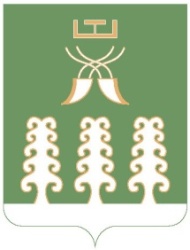 Администрация сельского поселенияАкбарисовский сельсоветмуниципального районаШаранский районРеспублики Башкортостанс. Акбарисово, ул.Школьная,2 тел.(34769) 2-33-87